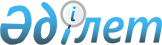 О внесении изменений и дополнения в решение Восточно-Казахстанского областного маслихата от 13 декабря 2018 года № 25/280-VI "Об областном бюджете на 2019-2021 годы"Решение Восточно-Казахстанского областного маслихата от 10 сентября 2019 года № 33/346-VI. Зарегистрировано Департаментом юстиции Восточно-Казахстанской области 18 сентября 2019 года № 6166
      Примечание ИЗПИ.

      В тексте документа сохранена пунктуация и орфография оригинала.
      В соответствии с пунктом 4 статьи 106 Бюджетного кодекса Республики Казахстан от 4 декабря 2008 года, подпунктом 1) пункта 1 статьи 6 Закона Республики Казахстан от 23 января 2001 года  "О местном государственном управлении и самоуправлении в Республике Казахстан" и постановлениями Правительства Республики Казахстан от 9 июля 2019 года № 490 "О внесении изменений и дополнений в постановление Правительства Республики Казахстан от 7 декабря 2018 года № 808 "О реализации Закона Республики Казахстан "О республиканском бюджете на 2019 – 2021 годы", от 14 августа 2019 года № 594 "О корректировке показателей республиканского бюджета на 2019 год и внесении изменений и дополнений в постановление Правительства Республики Казахстан от 7 декабря 2018 года № 808 "О реализации Закона Республики Казахстан "О республиканском бюджете на 2019 – 2021 годы", Восточно-Казахстанский областной маслихат РЕШИЛ:
      1. Внести в решение Восточно-Казахстанского областного маслихата от 13 декабря 2018 года № 25/280-VI "Об областном бюджете на 2019-2021 годы" (зарегистрировано в Реестре государственной регистрации нормативных правовых актов за № 5704, опубликовано в Эталонном контрольном банке нормативных правовых актов Республики Казахстан в электронном виде 28 декабря 2018 года) следующие изменения и дополнение:
      пункт 1 изложить в следующей редакции:
      "1. Утвердить областной бюджет на 2019-2021 годы согласно приложениям 1, 2 и 3 соответственно, в том числе на 2019 год в следующих объемах:
      1) доходы – 315 950 156,4 тысяч тенге:
      налоговые поступления – 40 486 910,4 тысяч тенге;
      неналоговые поступления – 3 726 771,7 тысяч тенге;
      поступления от продажи основного капитала – 5 550,5 тысяч тенге;
      поступления трансфертов – 271 730 923,8 тысяч тенге;
      2) затраты – 318 354 205,8 тысяч тенге;
      3) чистое бюджетное кредитование – 11 269 357,4 тысяч тенге:
      бюджетные кредиты – 21 351 238,8 тысяч тенге;
      погашение бюджетных кредитов – 10 081 881,4 тысяч тенге;
      4) сальдо по операциям с финансовыми активами – 50 000,0 тысяч тенге:
      приобретение финансовых активов – 50 000,0 тысяч тенге;
      поступления от продажи финансовых активов государства – 0,0 тысяч тенге;
      5) дефицит (профицит) бюджета – -13 723 406,8 тысяч тенге;
      6) финансирование дефицита (использование профицита) бюджета – 13 723 406,8 тысяч тенге:
      поступление займов – 18 930 373,0 тысяч тенге;
      погашение займов – 8 742 011,0 тысяч тенге;
      используемые остатки бюджетных средств – 3 535 044,8 тысяч тенге.";
      пункт 3 изложить в следующей редакции:
      "3. Установить:
      на 2019 год нормативы распределения доходов в бюджеты районов (городов областного значения) по социальному налогу, индивидуальному подоходному налогу с доходов, облагаемых у источника выплаты, городу Усть-Каменогорску 28,7 процентов, Аягозскому району 50,0 процентов и Жарминскому району 51,0 процентов;
      на 2019 год нормативы распределения доходов в бюджеты районов (городов областного значения) по социальному налогу, индивидуальному подоходному налогу с доходов, облагаемых у источника выплаты, индивидуальному подоходному налогу с доходов, не облагаемых у источника выплаты, индивидуальному подоходному налогу с доходов иностранных граждан, не облагаемых у источника выплаты, в размере 100 процентов.";
      в пункте 10:
      подпункт 35) исключить;
      в пункте 11:
      дополнить подпунктом 11) следующего содержания:
      "11) развитие социальной и инженерной инфраструктуры в сельских населенных пунктах в рамках проекта "Ауыл-Ел бесігі.""; 
      приложение 1 к указанному решению изложить в следующей редакции согласно приложению к настоящему решению.
      2. Настоящее решение вводится в действие с 1 января 2019 года. Областной бюджет на 2019 год
					© 2012. РГП на ПХВ «Институт законодательства и правовой информации Республики Казахстан» Министерства юстиции Республики Казахстан
				
      Председатель сессии 

Р. Джангурчинов

      Секретарь Восточно-Казахстанского областного маслихата 

В. Головатюк
Приложение к решению 
Восточно-Казахстанского 
областного маслихата 
от 10 сентября 2019 года 
№ 33/346-VIПриложение 1к решению 
Восточно-Казахстанского 
областного маслихата 
от 13 декабря 2018 года 
№ 25/280-VI
Категория
Категория
Категория
Категория
Категория
Всего доходы (тысяч тенге)
Класс
Класс
Класс
Класс
Всего доходы (тысяч тенге)
Подкласс
Подкласс
Подкласс
Всего доходы (тысяч тенге)
Специфика
Специфика
Всего доходы (тысяч тенге)
Наименование
Всего доходы (тысяч тенге)
1
2
3
4
5
6
1. ДОХОДЫ
315 950 156,4
1
Налоговые поступления
40 486 910,4
01
Подоходный налог
18 007 737,4
2
Индивидуальный подоходный налог
18 007 737,4
01
Индивидуальный подоходный налог с доходов, облагаемых у источника выплаты
18 007 737,4
03
Социальный налог
15 393 595,7
1
Социальный налог
15 393 595,7
01
Социальный налог
15 393 595,7
05
Внутренние налоги на товары, работы и услуги
7 085 577,3
3
Поступления за использование природных и других ресурсов
6 939 910,4
03
Плата за пользование водными ресурсами поверхностных источников
247 444,0
04
Плата за лесные пользования
151 842,4
16
Плата за эмиссии в окружающую среду
6 540 624,0
4
Сборы за ведение предпринимательской и профессиональной деятельности
145 666,9
33
Сбор за выдачу и (или) продление разрешения работодателям на привлечение иностранной рабочей силы в Республику Казахстан
145 666,9
2
Неналоговые поступления
3 726 771,7
01
Доходы от государственной собственности
556 879,8
1
Поступления части чистого дохода государственных предприятий
23 907,7
02
Поступления части чистого дохода коммунальных государственных предприятий
23 907,7
3
Дивиденды на государственные пакеты акций, находящиеся в государственной собственности
6 411,0
02
Дивиденды на государственные пакеты акций, находящиеся в коммунальной собственности
6 411,0
4
Доходы на доли участия в юридических лицах, находящиеся в государственной собственности
4 196,0
02
Доходы на доли участия в юридических лицах, находящиеся в коммунальной собственности
4 196,0
5
Доходы от аренды имущества, находящегося в государственной собственности
127 004,5
04
Доходы от аренды имущества, находящегося в коммунальной собственности области
127 000,0
05
Доходы от аренды жилищ из жилищного фонда, находящегося в коммунальной собственности области
4,5
7
Вознаграждения по кредитам, выданным из государственного бюджета
395 354,3
03
Вознаграждения по бюджетным кредитам, выданным из областного бюджета местным исполнительным органам районов (городов областного значения)
58 537,5
06
Вознаграждения по бюджетным кредитам, выданным из местного бюджета специализированным организациям
336 595,6
16
Вознаграждения по бюджетным кредитам, выданным из местного бюджета за счет внутренних источников финансовым агентствам
221,2
9
Прочие доходы от государственной собственности
6,3
10
Плата за сервитут по земельным участкам, находящихся в коммунальной собственности
6,3
04
Штрафы, пени, санкции, взыскания, налагаемые государственными учреждениями, финансируемыми из государственного бюджета, а также содержащимися и финансируемыми из бюджета (сметы расходов) Национального Банка Республики Казахстан
2 121 481,8
1
Штрафы, пени, санкции, взыскания, налагаемые государственными учреждениями, финансируемыми из государственного бюджета, а также содержащимися и финансируемыми из бюджета (сметы расходов) Национального Банка Республики Казахстан, за исключением поступлений от организаций нефтяного сектора
2 121 481,8
05
Административные штрафы, пени, санкции, взыскания, налагаемые государственными учреждениями, финансируемыми из областного бюджета
79 292,0
06
Административные штрафы, пени, санкции, взыскания, налагаемые департаментами внутренних дел областей, города республиканского значения, столицы, их территориальными подразделениями, финансируемыми из местного бюджета
2 027 255,0
12
Поступления удержаний из заработной платы осужденных к исправительным работам
190,8
16
Штрафы, пени, санкции, взыскания по бюджетным кредитам (займам), выданным из областного бюджета местным исполнительным органам районов (городов областного значения)
14 744,0
06
Прочие неналоговые поступления 
1 048 410,1
1
Прочие неналоговые поступления 
1 048 410,1
05
Поступления дебиторской, депонентской задолженности государственных учреждений, финансируемых из местного бюджета
402,4
07
Возврат неиспользованных средств, ранее полученных из местного бюджета
128 364,7
09
Другие неналоговые поступления в местный бюджет
139 643,0
14
Отчисления недропользователей на социально-экономическое развитие региона и развитие его инфраструктуры
780 000,0
3
Поступления от продажи основного капитала
5 550,5
01
Продажа государственного имущества, закрепленного за государственными учреждениями
5 550,5
1
Продажа государственного имущества, закрепленного за государственными учреждениями
5 550,5
02
Поступления от продажи имущества, закрепленного за государственными учреждениями, финансируемыми из местного бюджета
5 550,5
4
Поступления трансфертов
271 730 923,8
01
Трансферты из нижестоящих органов государственного управления
4 806 138,8
2
Трансферты из районных (городов областного значения) бюджетов
4 806 138,8
02
Возврат неиспользованных (недоиспользованных) целевых трансфертов
169 964,9
03
Возврат использованных не по целевому назначению целевых трансфертов
3 049,9
04
Поступления трансфертов из районных (городов областного значения) бюджетов на компенсацию потерь областного бюджета
4 633 124,0
02
Трансферты из вышестоящих органов государственного управления
266 924 785,0
1
Трансферты из республиканского бюджета
266 924 785,0
01
Целевые текущие трансферты 
61 597 223,0
02
Целевые трансферты на развитие
41 373 338,0
03
Субвенции
163 954 224,0
Функциональная группа
Функциональная группа
Функциональная группа
Функциональная группа
Функциональная группа
Всего затраты (тысяч тенге)
Функциональная подгруппа
Функциональная подгруппа
Функциональная подгруппа
Функциональная подгруппа
Всего затраты (тысяч тенге)
Администратор программ
Администратор программ
Администратор программ
Всего затраты (тысяч тенге)
Программа
Программа
Всего затраты (тысяч тенге)
Наименование
Всего затраты (тысяч тенге)
1
2
3
4
5
6
II. ЗАТРАТЫ
318 354 205,8
01
Государственные услуги общего характера
3 093 296,5
1
Представительные, исполнительные и другие органы, выполняющие общие функции государственного управления
2 327 245,6
110
Аппарат маслихата области
63 816,8
001
Услуги по обеспечению деятельности маслихата области
63 766,8
003
Капитальные расходы государственного органа
50,0
120
Аппарат акима области
1 937 870,8
001
Услуги по обеспечению деятельности акима области
1 606 279,8
004
Капитальные расходы государственного органа
977,0
007
Капитальные расходы подведомственных государственных учреждений и организаций
130 928,9
013
Обеспечение деятельности Ассамблеи народа Казахстана области
196 284,0
113
Целевые текущие трансферты из местных бюджетов
3 401,1
282
Ревизионная комиссия области
325 558,0
001
Услуги по обеспечению деятельности ревизионной комиссии области
281 183,0
003
Капитальные расходы государственного органа
44 375,0
2
Финансовая деятельность
285 730,8
257
Управление финансов области
202 731,3
001
Услуги по реализации государственной политики в области исполнения местного бюджета и управления коммунальной собственностью
116 095,3
013
Капитальные расходы государственного органа
86 636,0
733
Управление по государственным закупкам и коммунальной собственности области
82 999,5
001
Услуги по реализации государственной политики в области управления государственных активов и закупок на местном уровне
71 844,0
003
Капитальные расходы государственного органа
9 180,5
004
Приватизация, управление коммунальным имуществом, постприватизационная деятельность и регулирование споров, связанных с этим
1 975,0
5
Планирование и статистическая деятельность
237 744,5
258
Управление экономики и бюджетного планирования области
237 744,5
001
Услуги по реализации государственной политики в области формирования и развития экономической политики, системы государственного планирования
227 028,5
005
Капитальные расходы государственного органа
6 236,0
061
Экспертиза и оценка документации по вопросам бюджетных инвестиций и государственно-частного партнерства, в том числе концессии
4 480,0
9
Прочие государственные услуги общего характера
242 575,6
269
Управление по делам религий области
242 575,6
001
Услуги по реализации государственной политики в сфере религиозной деятельности на местном уровне
147 585,6
003
Капитальные расходы государственного органа
14 390,0
005
Изучение и анализ религиозной ситуации в регионе
80 600,0
02
Оборона
357 468,2
1
Военные нужды
58 069,0
296
Управление по мобилизационной подготовке области
58 069,0
003
Мероприятия в рамках исполнения всеобщей воинской обязанности
51 439,0
007
Подготовка территориальной обороны и территориальная оборона областного масштаба
6 630,0
2
Организация работы по чрезвычайным ситуациям
299 399,2
287
Территориальный орган, уполномоченных органов в области чрезвычайных ситуаций природного и техногенного характера, Гражданской обороны, финансируемый из областного бюджета
76 157,0
004
Предупреждение и ликвидация чрезвычайных ситуаций областного масштаба
9 649,5
113
Целевые текущие трансферты из местных бюджетов
66 507,5
288
Управление строительства, архитектуры и градостроительства области
961,9
016
Проведение работ по инженерной защите населения, объектов и территории от природных и стихийных бедствий
961,9
296
Управление по мобилизационной подготовке области
222 280,3
001
Услуги по реализации государственной политики на местном уровне в области мобилизационной подготовки
54 546,3
005
Мобилизационная подготовка и мобилизация областного масштаба
167 734,0
03
Общественный порядок, безопасность, правовая, судебная, уголовно-исполнительная деятельность
12 518 087,0
1
Правоохранительная деятельность
12 518 087,0
252
Исполнительный орган внутренних дел, финансируемый из областного бюджета
12 518 087,0
001
Услуги по реализации государственной политики в области обеспечения охраны общественного порядка и безопасности на территории области
11 664 020,0
003
Поощрение граждан, участвующих в охране общественного порядка
9 726,0
006
Капитальные расходы государственного органа
809 605,0
032
Капитальные расходы подведомственных государственных учреждений и организаций
34 736,0
04
Образование
46 484 125,1
1
Дошкольное воспитание и обучение
1 368,0
288
Управление строительства, архитектуры и градостроительства области
1 368,0
011
Строительство и реконструкция объектов дошкольного воспитания и обучения
1 368,0
2
Начальное, основное среднее и общее среднее образование
20 376 043,6
261
Управление образования области
14 984 691,0
003
Общеобразовательное обучение по специальным образовательным учебным программам
2 771 198,0
006
Общеобразовательное обучение одаренных детей в специализированных организациях образования
1 898 813,0
053
Целевые текущие трансферты бюджетам районов (городов областного значения) на апробирование подушевого финансирования организаций среднего образования
741 795,0
055
Дополнительное образование для детей
177 667,0
078
Целевые текущие трансферты районным (городов областного значения) бюджетам на увеличение оплаты труда учителей и педагогов-психологов организаций начального, основного и общего среднего образования
9 395 218,0
285
Управление физической культуры и спорта области
2 408 404,1
006
Дополнительное образование для детей и юношества по спорту
1 925 956,1
007
Общеобразовательное обучение одаренных в спорте детей в специализированных организациях образования
482 448,0
288
Управление строительства, архитектуры и градостроительства области
2 982 948,5
008
Целевые трансферты на развитие районным (городов областного значения) бюджетам на строительство и реконструкцию объектов начального, основного среднего и общего среднего образования
2 420 921,7
012
Строительство и реконструкция объектов начального, основного среднего и общего среднего образования
547 370,9
069
Строительство и реконструкция объектов дополнительного образования
14 655,9
4
Техническое и профессиональное, послесреднее образование
11 071 627,0
253
Управление здравоохранения области
527 080,0
043
Подготовка специалистов в организациях технического и профессионального, послесреднего образования
527 080,0
261
Управление образования области
10 544 547,0
024
Подготовка специалистов в организациях технического и профессионального образования
10 544 547,0
5
Переподготовка и повышение квалификации специалистов
3 204 350,0
120
Аппарат акима области
1 773,0
019
Обучение участников избирательного процесса
1 773,0
253
Управление здравоохранения области
1 156 774,0
003
Повышение квалификации и переподготовка кадров
1 156 774,0
261
Управление образования области
2 045 803,0
052
Повышение квалификации, подготовка и переподготовка кадров в рамках Государственной программы развития продуктивной занятости и массового предпринимательства на 2017 – 2021 годы "Еңбек"
2 045 803,0
6
Высшее и послевузовское образование
607 300,0
261
Управление образования области
607 300,0
057
Подготовка специалистов с высшим, послевузовским образованием и оказание социальной поддержки обучающимся
607 300,0
9
Прочие услуги в области образования
11 223 436,5
261
Управление образования области
11 223 436,5
001
Услуги по реализации государственной политики на местном уровне в области образования
143 167,0
005
Приобретение и доставка учебников, учебно-методических комплексов для областных государственных учреждений образования
165 422,0
007
Проведение школьных олимпиад, внешкольных мероприятий и конкурсов областного масштаба
540 540,0
011
Обследование психического здоровья детей и подростков и оказание психолого-медико-педагогической консультативной помощи населению
143 857,0
012
Реабилитация и социальная адаптация детей и подростков с проблемами в развитии
277 190,0
013
Капитальные расходы государственного органа
420,0
029
Методическая работа
626 387,0
067
Капитальные расходы подведомственных государственных учреждений и организаций
1 237 405,5
113
Целевые текущие трансферты из местных бюджетов
8 089 048,0
05
Здравоохранение
12 265 636,7
2
Охрана здоровья населения
4 944 878,5
253
Управление здравоохранения области
685 007,7
006
Услуги по охране материнства и детства
440 064,1
007
Пропаганда здорового образа жизни
150 278,0
041
Дополнительное обеспечение гарантированного объема бесплатной медицинской помощи по решению местных представительных органов областей
92 578,6
042
Проведение медицинской организацией мероприятий, снижающих половое влечение, осуществляемые на основании решения суда
2 087,0
288
Управление строительства, архитектуры и градостроительства области
4 259 870,8
038
Строительство и реконструкция объектов здравоохранения
4 259 870,8
3
Специализированная медицинская помощь
2 117 014,0
253
Управление здравоохранения области
2 117 014,0
027
Централизованный закуп и хранение вакцин и других медицинских иммунобиологических препаратов для проведения иммунопрофилактики населения
2 117 014,0
5
Другие виды медицинской помощи
81 752,2
253
Управление здравоохранения области
81 752,2
029
Областные базы специального медицинского снабжения
81 752,2
9
Прочие услуги в области здравоохранения
5 121 992,0
253
Управление здравоохранения области
5 121 992,0
001
Услуги по реализации государственной политики на местном уровне в области здравоохранения
169 282,0
008
Реализация мероприятий по профилактике и борьбе со СПИД в Республике Казахстан
140 558,0
016
Обеспечение граждан бесплатным или льготным проездом за пределы населенного пункта на лечение
59 030,0
018
Информационно-аналитические услуги в области здравоохранения
87 369,0
033
Капитальные расходы медицинских организаций здравоохранения
4 665 753,0
06
Социальная помощь и социальное обеспечение
24 398 195,6
1
Социальное обеспечение
17 323 351,2
256
Управление координации занятости и социальных программ области
15 793 211,2
002
Предоставление специальных социальных услуг для престарелых и инвалидов в медико-социальных учреждениях (организациях) общего типа, в центрах оказания специальных социальных услуг, в центрах социального обслуживания
1 617 262,3
012
Предоставление специальных социальных услуг для детей-инвалидов в государственных медико-социальных учреждениях (организациях) для детей с нарушениями функций опорно-двигательного аппарата, в центрах оказания специальных социальных услуг, в центрах социального обслуживания
272 121,0
013
Предоставление специальных социальных услуг для инвалидов с психоневрологическими заболеваниями, в психоневрологических медико-социальных учреждениях (организациях), в центрах оказания специальных социальных услуг, в центрах социального обслуживания
2 041 997,8
014
Предоставление специальных социальных услуг для престарелых, инвалидов, в том числе детей-инвалидов, в реабилитационных центрах
553 992,1
015
Предоставление специальных социальных услуг для детей-инвалидов с психоневрологическими патологиями в детских психоневрологических медико-социальных учреждениях (организациях), в центрах оказания специальных социальных услуг, в центрах социального обслуживания
372 658,0
049
Целевые текущие трансферты районным (городов областного значения) бюджетам на выплату государственной адресной социальной помощи
10 687 784,0
056
Целевые текущие трансферты районным (городов областного значения) бюджетам на внедрение консультантов по социальной работе и ассистентов в Центрах занятости населения
247 396,0
261
Управление образования области
1 530 140,0
015
Социальное обеспечение сирот, детей, оставшихся без попечения родителей
1 348 548,0
037
Социальная реабилитация
181 592,0
2
Социальная помощь
788 813,0
256
Управление координации занятости и социальных программ области
788 813,0
003
Социальная поддержка инвалидов
779 633,0
055
Целевые текущие трансферты районным (городов областного значения) бюджетам на субсидирование затрат работодателя на создание специальных рабочих мест для трудоустройства инвалидов
9 180,0
9
Прочие услуги в области социальной помощи и социального обеспечения
6 286 031,4
256
Управление координации занятости и социальных программ области
6 115 691,8
001
Услуги по реализации государственной политики на местном уровне в области обеспечения занятости и реализации социальных программ для населения
257 148,3
007
Капитальные расходы государственного органа
9 652,0
017
Целевые текущие трансферты районным (городов областного значения) бюджетам на введение стандартов оказания специальных социальных услуг
2 002,0
018
Размещение государственного социального заказа в неправительственных организациях
203 835,0
019
Реализация текущих мероприятий, направленных на развитие рынка труда в рамках Государственной программы развития продуктивной занятости и массового предпринимательства на 2017 – 2021 годы "Еңбек"
4 528,0
037
Целевые текущие трансферты районным (городов областного значения) бюджетам на реализацию мероприятий, направленных на развитие рынка труда в рамках Государственной программы развития продуктивной занятости и массового предпринимательства на 2017 – 2021 годы "Еңбек"
3 749 786,0
045
Целевые текущие трансферты районным (городов областного значения) бюджетам на обеспечение прав и улучшение качества жизни инвалидов в Республике Казахстан
477 241,0
046
Обеспечение прав и улучшение качества жизни инвалидов в Республике Казахстан
7 955,0
053
Услуги по замене и настройке речевых процессоров к кохлеарным имплантам
107 625,0
067
Капитальные расходы подведомственных государственных учреждений и организаций
25 230,0
113
Целевые текущие трансферты из местных бюджетов
1 200 689,5
145
Целевые текущие трансферты районным (городов областного значения) бюджетам для предоставления жилищных сертификатов как социальная помощь
70 000,0
263
Управление внутренней политики области
28 113,0
077
Обеспечение прав и улучшение качества жизни инвалидов в Республике Казахстан
28 113,0
298 
Управление государственной инспекции труда области
142 226,6
001
Услуги по реализации государственной политики в области регулирования трудовых отношений на местном уровне
135 463,6
003
Капитальные расходы государственного органа
6 763,0
07
Жилищно-коммунальное хозяйство
48 853 044,5
1
Жилищное хозяйство
24 936 220,9
256
Управление координации занятости и социальных программ области
205 073,0
043
Ремонт объектов городов и сельских населенных пунктов в рамках Государственной программы развития продуктивной занятости и массового предпринимательства на 2017 – 2021 годы "Еңбек"
205 073,0
288
Управление строительства, архитектуры и градостроительства области
24 731 147,9
014
Целевые трансферты на развитие районным (городов областного значения) бюджетам на строительство и (или) реконструкцию жилья коммунального жилищного фонда
3 525 429,2
034
Целевые трансферты на развитие районным (городов областного значения) бюджетам на развитие и (или) обустройство инженерно-коммуникационной инфраструктуры
20 406 689,7
097
Целевые текущие трансферты районным (городов областного значения) бюджетам на приобретение жилья коммунального жилищного фонда для малообеспеченных многодетных семей
799 029,0
2
Коммунальное хозяйство
23 916 823,6
279
Управление энергетики и жилищно-коммунального хозяйства области
23 916 823,6
001
Услуги по реализации государственной политики на местном уровне в области энергетики и жилищно-коммунального хозяйства
157 889,4
005
Капитальные расходы государственного органа
55 271,8
010
Целевые трансферты на развитие районным (городов областного значения) бюджетам на развитие системы водоснабжения и водоотведения
5 139 028,0
030
Целевые трансферты на развитие районным (городов областного значения) бюджетам на развитие системы водоснабжения и водоотведения в сельских населенных пунктах
11 250 429,6
032
Субсидирование стоимости услуг по подаче питьевой воды из особо важных групповых и локальных систем водоснабжения, являющихся безальтернативными источниками питьевого водоснабжения
436 822,0
113
Целевые текущие трансферты из местных бюджетов
6 033 915,1
114
Целевые трансферты на развитие из местных бюджетов
843 467,7
08
Культура, спорт, туризм и информационное пространство
11 071 790,4
1
Деятельность в области культуры
3 361 832,5
273
Управление культуры, архивов и документации области
3 352 892,8
005
Поддержка культурно-досуговой работы
99 126,0
007
Обеспечение сохранности историко-культурного наследия и доступа к ним
1 738 837,9
008
Поддержка театрального и музыкального искусства
1 514 928,9
288
Управление строительства, архитектуры и градостроительства области
8 939,7
027
Развитие объектов культуры
8 939,7
2
Спорт
4 583 236,7
285
Управление физической культуры и спорта области
4 578 961,2
001
Услуги по реализации государственной политики на местном уровне в сфере физической культуры и спорта
49 337,4
002
Проведение спортивных соревнований на областном уровне
61 796,0
003
Подготовка и участие членов областных сборных команд по различным видам спорта на республиканских и международных спортивных соревнованиях
4 261 327,0
005
Капитальные расходы государственного органа
10 168,7
032
Капитальные расходы подведомственных государственных учреждений и организаций
34 561,1
113
Целевые текущие трансферты из местных бюджетов
161 771,0
288
Управление строительства, архитектуры и градостроительства области
4 275,5
024
Развитие объектов спорта
4 275,5
3
Информационное пространство
2 013 173,0
263
Управление внутренней политики области
838 782,0
007
Услуги по проведению государственной информационной политики
838 782,0
264
Управление по развитию языков области
130 071,0
001
Услуги по реализации государственной политики на местном уровне в области развития языков
51 316,0
002
Развитие государственного языка и других языков народа Казахстана
77 836,0
003
Капитальные расходы государственного органа
919,0
273
Управление культуры, архивов и документации области
1 044 320,0
009
Обеспечение функционирования областных библиотек
491 740,0
010
Обеспечение сохранности архивного фонда
552 580,0
4
Туризм
6 163,0
288
Управление строительства, архитектуры и градостроительства области
6 163,0
089
Развитие объектов туризма
6 163,0
9
Прочие услуги по организации культуры, спорта, туризма и информационного пространства
1 107 385,2
263
Управление внутренней политики области
514 190,0
001
Услуги по реализации государственной внутренней политики на местном уровне
391 184,0
003
Реализация мероприятий в сфере молодежной политики
123 006,0
273
Управление культуры, архивов и документации области
470 863,2
001
Услуги по реализации государственной политики на местном уровне в области культуры и управления архивным делом
79 111,6
032
Капитальные расходы подведомственных государственных учреждений и организаций
292 377,6
113
Целевые текущие трансферты из местных бюджетов
99 374,0
286
Управление туризма и внешних связей области
122 332,0
001
Услуги по реализации государственной политики на местном уровне в сфере туризма и внешних связей
51 662,0
003
Капитальные расходы государственного органа
1 053,0
004
Регулирование туристской деятельности
69 617,0
09
Топливно-энергетический комплекс и недропользование
2 750 051,5
1
Топливо и энергетика
2 550 051,5
254
Управление природных ресурсов и регулирования природопользования области
621 994,0
081
Организация и проведение поисково-разведочных работ на подземные воды для хозяйственно-питьевого водоснабжения населенных пунктов
621 994,0
279
Управление энергетики и жилищно-коммунального хозяйства области
1 928 057,5
011
Целевые трансферты на развитие районным (городов областного значения) бюджетам на развитие теплоэнергетической системы
1 200 000,0
050
Субсидирование затрат энергопроизводящих организаций на приобретение топлива для бесперебойного проведения отопительного сезона
728 057,5
9
Прочие услуги в области топливно-энергетического комплекса и недропользования
200 000,0
279
Управление энергетики и жилищно-коммунального хозяйства области
200 000,0
070
Целевые трансферты на развитие районным (городов областного значения) бюджетам на развитие газотранспортной системы
200 000,0
10
Сельское, водное, лесное, рыбное хозяйство, особо охраняемые природные территории, охрана окружающей среды и животного мира, земельные отношения
23 571 504,0
1
Сельское хозяйство
20 747 563,3
255
Управление сельского хозяйства области
20 401 978,0
001
Услуги по реализации государственной политики на местном уровне в сфере сельского хозяйства
174 675,0
002
Поддержка семеноводства
1 148 619,0
003
Капитальные расходы государственного органа
3 712,0
014
Субсидирование стоимости услуг по доставке воды сельскохозяйственным товаропроизводителям
178 657,0
019
Услуги по распространению и внедрению инновационного опыта
27 000,0
029
Мероприятия по борьбе с вредными организмами сельскохозяйственных культур
5 089,0
041
Удешевление сельхозтоваропроизводителям стоимости гербицидов, биоагентов (энтомофагов) и биопрепаратов, предназначенных для обработки сельскохозяйственных культур в целях защиты растений
828 000,0
045
Определение сортовых и посевных качеств семенного и посадочного материала
44 177,0
046
Государственный учет и регистрация тракторов, прицепов к ним, самоходных сельскохозяйственных, мелиоративных и дорожно-строительных машин и механизмов
12 697,0
047
Субсидирование стоимости удобрений (за исключением органических)
1 396 000,0
050
Возмещение части расходов, понесенных субъектом агропромышленного комплекса, при инвестиционных вложениях
4 093 930,0
051
Субсидирование в рамках гарантирования и страхования займов субъектов агропромышленного комплекса
14 693,0
053
Субсидирование развития племенного животноводства, повышение продуктивности и качества продукции животноводства
8 523 026,0
054
Субсидирование заготовительным организациям в сфере агропромышленного комплекса суммы налога на добавленную стоимость, уплаченного в бюджет, в пределах исчисленного налога на добавленную стоимость
75 000,0
055
Субсидирование процентной ставки по кредитным и лизинговым обязательствам в рамках направления по финансовому оздоровлению субъектов агропромышленного комплекса
15 594,0
056
Субсидирование ставок вознаграждения при кредитовании, а также лизинге на приобретение сельскохозяйственных животных, техники и технологического оборудования
3 390 716,0
057
Субсидирование затрат перерабатывающих предприятий на закуп сельскохозяйственной продукции для производства продуктов ее глубокой переработки в сфере животноводства
360 600,0
060
Частичное гарантирование по микрокредитам в рамках Государственной программы развития продуктивной занятости и массового предпринимательства на 2017 – 2021 годы "Еңбек"
109 793,0
288
Управление строительства, архитектуры и градостроительства области
27 452,0
020
Развитие объектов сельского хозяйства
27 452,0
719
Управление ветеринарии области
318 133,3
001
Услуги по реализации государственной политики на местном уровне в сфере ветеринарии
56 302,3
003
Капитальные расходы государственного органа
110,0
028
Услуги по транспортировке ветеринарных препаратов до пункта временного хранения
9 678,0
030
Централизованный закуп ветеринарных препаратов по профилактике и диагностике энзоотических болезней животных, услуг по их профилактике и диагностике, организация их хранения и транспортировки (доставки) местным исполнительным органам районов (городов областного значения)
65 532,0
113
Целевые текущие трансферты из местных бюджетов
186 511,0
2
Водное хозяйство
134 165,4
254
Управление природных ресурсов и регулирования природопользования области
134 165,4
002
Установление водоохранных зон и полос водных объектов
6 139,4
003
Обеспечение функционирования водохозяйственных сооружений, находящихся в коммунальной собственности
128 026,0
3
Лесное хозяйство
2 092 895,7
254
Управление природных ресурсов и регулирования природопользования области
2 092 895,7
005
Охрана, защита, воспроизводство лесов и лесоразведение
2 066 736,7
006
Охрана животного мира
26 159,0
5
Охрана окружающей среды
336 265,7
254
Управление природных ресурсов и регулирования природопользования области
325 327,9
001
Услуги по реализации государственной политики в сфере охраны окружающей среды на местном уровне
137 643,0
008
Мероприятия по охране окружающей среды
92 897,0
013
Капитальные расходы государственного органа
17 035,0
032
Капитальные расходы подведомственных государственных учреждений и организаций
40 815,9
113
Целевые текущие трансферты из местных бюджетов
36 937,0
288
Управление строительства, архитектуры и градостроительства области
10 937,8
022
Развитие объектов охраны окружающей среды
10 937,8
6
Земельные отношения
260 613,9
251
Управление земельных отношений области
186 166,4
001
Услуги по реализации государственной политики в области регулирования земельных отношений на территории области
164 824,3
010
Капитальные расходы государственного органа
186,0
113
Целевые текущие трансферты из местных бюджетов
21 156,1
725
Управление по контролю за использованием и охраной земель области
74 447,5
001
Услуги по реализации государственной политики на местном уровне в сфере контроля за использованием и охраной земель
74 447,5
11
Промышленность, архитектурная, градостроительная и строительная деятельность
20 217 967,2
2
Архитектурная, градостроительная и строительная деятельность
20 217 967,2
288
Управление строительства, архитектуры и градостроительства области
20 140 549,6
001
Услуги по реализации государственной политики в области строительства, архитектуры и градостроительства на местном уровне
141 644,2
003
Капитальные расходы государственного органа
26 504,0
004
Разработка комплексных схем градостроительного развития и генеральных планов населенных пунктов
1 000,0
113
Целевые текущие трансферты из местных бюджетов
582 167,6
114
Целевые трансферты на развитие из местных бюджетов
19 007 283,8
129
Проведение текущих мероприятий по ликвидации последствий чрезвычайной ситуации в городе Арысь Туркестанской области
381 950,0
724
Управление государственного архитектурно-строительного контроля области
77 417,6
001
Услуги по реализации государственной политики на местном уровне в сфере государственного архитектурно-строительного контроля
58 089,6
003
Капитальные расходы государственного органа
19 328,0
12
Транспорт и коммуникации
19 088 893,8
1
Автомобильный транспорт
13 040 197,1
268
Управление пассажирского транспорта и автомобильных дорог области
13 040 197,1
002
Развитие транспортной инфраструктуры
16 281,5
003
Обеспечение функционирования автомобильных дорог
3 310 120,0
007
Целевые трансферты на развитие районным (городов областного значения) бюджетам на развитие транспортной инфраструктуры
2 750 782,6
028
Реализация приоритетных проектов транспортной инфраструктуры
6 963 013,0
4
Воздушный транспорт
298 651,0
268
Управление пассажирского транспорта и автомобильных дорог области
298 651,0
004
Субсидирование регулярных внутренних авиаперевозок по решению местных исполнительных органов
298 651,0
9
Прочие услуги в сфере транспорта и коммуникаций
5 750 045,7
268
Управление пассажирского транспорта и автомобильных дорог области
5 750 045,7
001
Услуги по реализации государственной политики на местном уровне в области транспорта и коммуникаций
179 621,3
005
Субсидирование пассажирских перевозок по социально значимым межрайонным (междугородним) сообщениям
481 667,0
011
Капитальные расходы государственного органа 
1 660 937,5
113
Целевые текущие трансферты из местных бюджетов
2 726 519,9
114
Целевые трансферты на развитие из местных бюджетов
701 300,0
13
Прочие
28 569 173,0
3
Поддержка предпринимательской деятельности и защита конкуренции
3 160 663,5
266
Управление предпринимательства и индустриально-инновационного развития области
1 971 207,0
005
Поддержка частного предпринимательства в рамках Государственной программы поддержки и развития бизнеса "Дорожная карта бизнеса-2020"
173 692,0
010
Субсидирование процентной ставки по кредитам в рамках Государственной программы поддержки и развития бизнеса "Дорожная карта бизнеса-2020"
1 400 066,0
011
Частичное гарантирование кредитов малому и среднему бизнесу в рамках Государственной программы поддержки и развития бизнеса "Дорожная карта бизнеса-2020"
258 771,0
027
Частичное гарантирование по микрокредитам в рамках Государственной программы развития продуктивной занятости и массового предпринимательства на 2017 – 2021 годы "Еңбек"
117 678,0
082
Предоставление государственных грантов молодым предпринимателям для реализации новых бизнес-идей в рамках Государственной программы поддержки и развития бизнеса "Дорожная карта бизнеса-2020"
21 000,0
279
Управление энергетики и жилищно-коммунального хозяйства области
1 189 456,5
024
Развитие индустриальной инфраструктуры в рамках Государственной программы поддержки и развития бизнеса "Дорожная карта бизнеса-2020"
955 749,0
052
Целевые трансферты на развитие районным (городов областного значения) бюджетам на развитие индустриальной инфраструктуры в рамках Государственной программы поддержки и развития бизнеса "Дорожная карта бизнеса-2020"
233 707,5
9
Прочие
25 408 509,5
120
Аппарат акима области
45 254,0
008
Обеспечение деятельности государственного учреждения "Центр информационных технологий"
45 254,0
257
Управление финансов области
14 342 159,4
012
Резерв местного исполнительного органа области
480 043,0
059
Целевые текущие трансферты районным (городов областного значения) бюджетам на повышение заработной платы отдельных категорий гражданских служащих, работников организаций, содержащихся за счет средств государственного бюджета, работников казенных предприятий
13 172 275,4
065
Целевые текущие трансферты районным (городов областного значения) бюджетам на повышение заработной платы отдельных категорий административных государственных служащих
689 841,0
258
Управление экономики и бюджетного планирования области
616 954,0
003
Разработка или корректировка, а также проведение необходимых экспертиз технико-экономических обоснований местных бюджетных инвестиционных проектов и конкурсных документаций проектов государственно-частного партнерства, концессионных проектов, консультативное сопровождение проектов государственно-частного партнерства и концессионных проектов
616 954,0
261
Управление образования области
3 799 416,0
096
Выполнение государственных обязательств по проектам государственно-частного партнерства
3 799 416,0
266
Управление предпринимательства и индустриально-инновационного развития области
192 200,0
001
Услуги по реализации государственной политики на местном уровне в области развития предпринимательства и индустриально-инновационной деятельности
159 370,0
003
Капитальные расходы государственного органа
32 830,0
268
Управление пассажирского транспорта и автомобильных дорог области
2 023 833,5
052
Целевые текущие трансферты районным (городов областного значения) бюджетам на реализацию мероприятий по социальной и инженерной инфраструктуре в сельских населенных пунктах в рамках проекта "Ауыл-Ел бесігі"
598 653,0
096
Выполнение государственных обязательств по проектам государственно-частного партнерства
1 425 180,5
279
Управление энергетики и жилищно-коммунального хозяйства области
1 865 149,6
035
Целевые трансферты на развитие районным (городов областного значения) бюджетам на развитие инженерной инфраструктуры в рамках Программы развития регионов до 2020 года
646 414,0
037
Развитие инженерной инфраструктуры в рамках Программы развития регионов до 2020 года
3 609,6
084
Целевые трансферты на развитие районным (городов областного значения) бюджетам на реализацию бюджетных инвестиционных проектов в моногородах
1 215 126,0
285
Управление физической культуры и спорта области
1 202 789,0
096
Выполнение государственных обязательств по проектам государственно-частного партнерства
1 202 789,0
288
Управление строительства, архитектуры и градостроительства области
1 320 754,0
092
Целевые трансферты на развитие районным (городов областного значения) бюджетам на развитие социальной и инженерной инфраструктуры в сельских населенных пунктах в рамках проекта "Ауыл-Ел бесігі"
1 320 754,0
14
Обслуживание долга
241 199,7
1
Обслуживание долга
241 199,7
257
Управление финансов области
241 199,7
004
Обслуживание долга местных исполнительных органов
52 626,9
016
Обслуживание долга местных исполнительных органов по выплате вознаграждений и иных платежей по займам из республиканского бюджета
188 572,8
15
Трансферты
64 873 772,6
1
Трансферты
64 873 772,6
257
Управление финансов области
64 873 772,6
007
Субвенции
56 243 513,0
011
Возврат неиспользованных (недоиспользованных) целевых трансфертов
31 650,7
017
Возврат, использованных не по целевому назначению целевых трансфертов
3 049,9
024
Целевые текущие трансферты из нижестоящего бюджета на компенсацию потерь вышестоящего бюджета в связи с изменением законодательства
6 057 327,0
026
Целевые текущие трансферты из вышестоящего бюджета на компенсацию потерь нижестоящих бюджетов в связи с изменением законодательства
2 538 232,0
 III. Чистое бюджетное кредитование 
11 269 357,4
 Бюджетные кредиты
21 351 238,8
07
Жилищно-коммунальное хозяйство
15 140 359,8
1
Жилищное хозяйство
15 140 359,8
279
Управление энергетики и жилищно-коммунального хозяйства области
1 042 518,0
046
Кредитование районных (городов областного значения) бюджетов на реконструкцию и строительство систем тепло-, водоснабжения и водоотведения
1 042 518,0
288
Управление строительства, архитектуры и градостроительства области
14 097 841,8
009
Кредитование районных (городов областного значения) бюджетов на проектирование и (или) строительство жилья
14 097 841,8
10
Сельское, водное, лесное, рыбное хозяйство, особо охраняемые природные территории, охрана окружающей среды и животного мира, земельные отношения
4 954 152,0
1
Сельское хозяйство
3 984 552,0
255
Управление сельского хозяйства области
3 984 552,0
037
Предоставление бюджетных кредитов для содействия развитию предпринимательства в рамках Программы развития продуктивной занятости и массового предпринимательства
3 984 552,0
9
Прочие услуги в области сельского, водного, лесного, рыбного хозяйства, охраны окружающей среды и земельных отношений
969 600,0
258
Управление экономики и бюджетного планирования области
969 600,0
007
Бюджетные кредиты местным исполнительным органам для реализации мер социальной поддержки специалистов
969 600,0
13
Прочие
1 256 727,0
3
Поддержка предпринимательской деятельности и защита конкуренции
1 256 727,0
266
Управление предпринимательства и индустриально-инновационного развития области
1 256 727,0
007
Кредитование АО "Фонд развития предпринимательства "Даму" на реализацию государственной инвестиционной политики
325 113,0
069
Кредитование на содействие развитию предпринимательства в областных центрах и моногородах
931 614,0
5
Погашение бюджетных кредитов
10 081 881,4
01
Погашение бюджетных кредитов
10 081 881,4
1
Погашение бюджетных кредитов, выданных из государственного бюджета
10 081 881,4
03
Погашение бюджетных кредитов, выданных из областного бюджета местным исполнительным органам районов (городов областного значения)
8 592 661,4
06
Погашение бюджетных кредитов, выданных из местного бюджета специализированным организациям
1 489 220,0
IV. Сальдо по операциям с финансовыми активами
50 000,0
Приобретение финансовых активов
50 000,0
13
Прочие
50 000,0
9
Прочие
50 000,0
266
Управление предпринимательства и индустриально-инновационного развития области
50 000,0
065
Формирование или увеличение уставного капитала юридических лиц
50 000,0
6
Поступления от продажи финансовых активов государства
0,0
V. Дефицит (профицит) бюджета
-13 723 406,8
VI. Финансирование дефицита (использование профицита) бюджета
13 723 406,8
7
Поступления займов
18 930 373,0
01
Внутренние государственные займы
18 930 373,0
1
Государственные эмиссионные ценные бумаги
13 044 607,0
2
Договоры займа 
5 885 766,0
02
Займы, получаемые местным исполнительным органом области, города республиканского значения, столицы
5 885 766,0
16
Погашение займов
8 742 011,0
1
Погашение займов
8 742 011,0
257
Управление финансов области
8 742 011,0
008
Погашение долга местного исполнительного органа
5 672 412,0
015
Погашение долга местного исполнительного органа перед вышестоящим бюджетом
3 069 599,0
8
Используемые остатки бюджетных средств
3 535 044,8
01
Остатки бюджетных средств
3 535 044,8
1
Свободные остатки бюджетных средств
3 535 044,8
Свободные остатки бюджетных средств
3 535 044,8